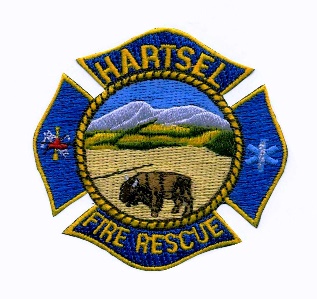 HARTSEL FIRE PROTECTION DISTRICT    BOARD MEETING  AGENDAMarch 9, 20235:00 P.M. CALL TO ORDER:APPROVAL OF AGENDA:APPROVAL OF MINUTES DATED: February 9, 2023CITIZENS COMMENTS:BOARD CONCERNS / COMMENTS:OLD BUSINESS:Board Elections Burn Facility Consolidation of Bank Accounts Facility Equipment Report NEW BUSINESS:Cancer & Heart Trust  Command 4 Engine Replacement Engine 3 Pump Repair FINANCIALS:Accept FinancialsApprove BillsApprove Fund Transfers Sign Documents / Checks   CHIEF’S REPORT:Calls to Date: 2022 ________, 2023 _______Impact Fees to Date: 2022_______, 2023_______10. ADJOURNMENT: POSTED 3/6/2023 @ H.F.P.D. HEADQUARTERS, WEBSITE WWW.HARTSELFIRE.ORG